School of Psychology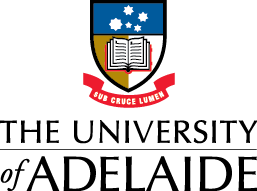 HDR Research Support application formApplicant’s Name: 	Student ID No:	Please ensure you have attached all items below.Letter detailing the request for support providing a realistic cost	Letter of support from your supervisor.				Amount requested: $ ……………Please specify any previous support provided by the School from the HDR Assistance Scheme. (Year and amount).approvalSupervisor:  . . . . . . . . . . . . . . . . . . . . . . . . . . . . . . . . . . . . . . . . . . . . . . . . . . Postgraduate Coordinator:  . . . . . . . . . . . . . . . . . . . . . . . . . . . . . . . . . . . . . . . . . Amount approved: $ ……………Please submit this form with supporting documentation to Assoc Professor Amanda LeCouteur after your supervisor has given approval. Applications will be funded on a first come first serve basis